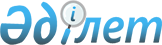 О внесении изменения в постановление от 27 декабря 2010 года № 932 "Об организации общественных работ в 2011 году"
					
			Утративший силу
			
			
		
					Постановление Глубоковского районного акимата Восточно-Казахстанской области от 08 июля 2011 года N 1192. Зарегистрировано управлением юстиции Глубоковского района Департамента юстиции Восточно-Казахстанской области 08 августа 2011 года за N 5-9-154. Прекращено действие по истечении срока, на который постановление было принято (письмо Глубоковского районного акимата Восточно-Казахстанской области от 04 января 2012 года N 09-02-10)

      Сноска. Прекращено действие по истечении срока, на который постановление было принято (письмо Глубоковского районного акимата ВКО от 04.01.2012 N 09-02-10).

      В соответствии со статьей 21 Закона Республики Казахстан от 24 марта 1998 года «О нормативных правовых актах», статьей 20 Закона Республики Казахстан от 23 января 2001 года «О занятости населения», подпунктом 13) пункта 1 статьи 31 Закона Республики Казахстан от 23 января 2001 года «О местном государственном управлении и самоуправлении в Республике Казахстан» Глубоковский районный акимат ПОСТАНОВЛЯЕТ:



      1. Внести в постановление Глубоковского районного акимата от 27 декабря 2010 года № 932 «Об организации общественных работ в 2011 году» (зарегистрированное в реестре государственной регистрации нормативных правовых актов от 30 января 2011 года № 5-9-146, опубликованное 08 февраля 2011 года в районной газете «Огни Прииртышья» № 11) следующее изменение:



      пункт 2 изложить в следующей редакции:

      «Размер оплаты труда участников утвердить в размере не менее минимальной заработной платы, установленной на 2011 год. На работах по уборке и благоустройству поселка Глубокое сумму оплаты утвердить из расчета 1,8 минимальной заработной платы, с дополнительной оплатой за проживание на территории повышенного радиационного риска.».

      2. Контроль за выполнением данного постановления возложить на заместителя акима Глубоковского района Пономареву М.Н.



      3. Постановление вводится в действие по истечении десяти календарных дней после дня его первого официального опубликования.

       Аким Глубоковского района                   В. Кошелев
					© 2012. РГП на ПХВ «Институт законодательства и правовой информации Республики Казахстан» Министерства юстиции Республики Казахстан
				